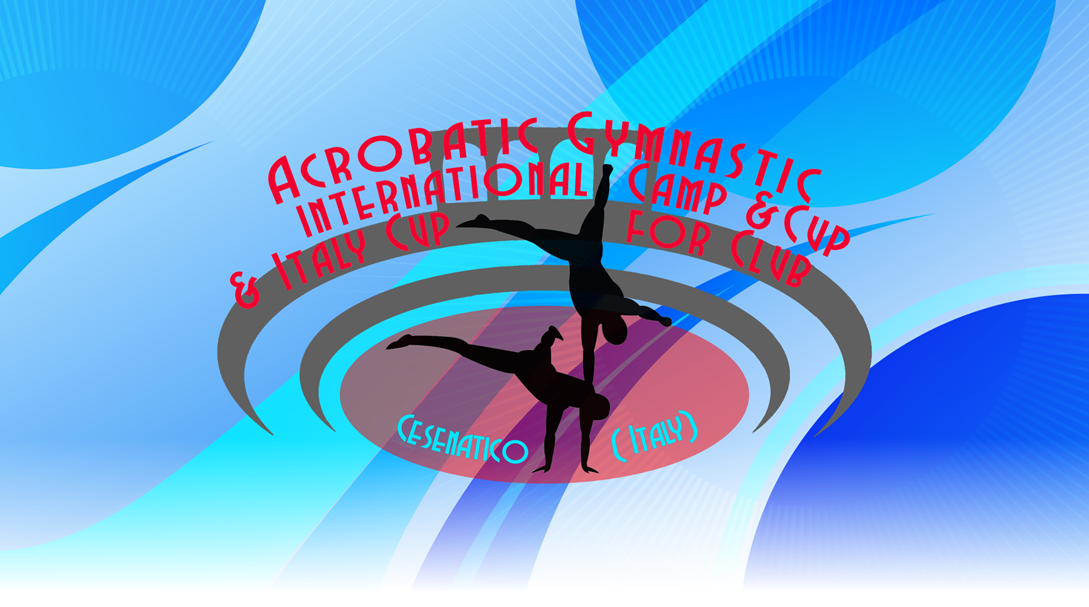       8° International Acrobatic Cup for Clubs 2022Form to be send toDeadline:   Thursday 01 December 2022Organizing Committee FISAC – FEDERAZIONE ITALIANA SPORT ACROBATICI E COREOGRAFICI                                                                                                    Viale.  Cristoforo Colombo 18                                                                                                           47042 Cesenatico                                                                                                   direzione@villaggioaccademia.it                                                                                                               cesarebg@live.itVISA REQUEST FORMClub/CountryContact person:Club/CountryPhone number:Club/CountryE-mail:Last Name, First NameFunctionGenderM/FDate of Birth(dd. mm. yyyy )      Passport N°Passport Expiry DateArrival DateDeparture Date1.2.3.4.5.6.7.8.9.10.11.12.13.14.15.16.17.18.19.20.Place and date: